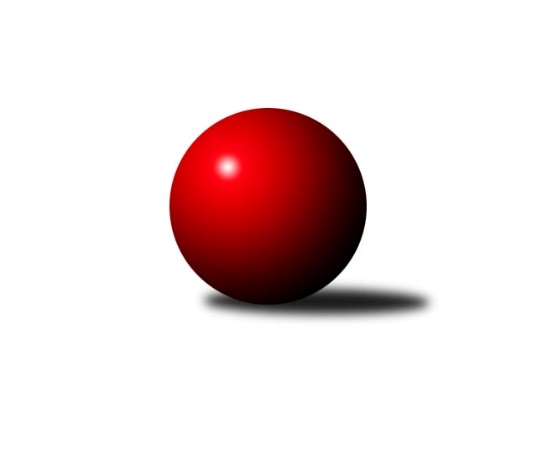 Č.7Ročník 2010/2011	25.10.2010Nejlepšího výkonu v tomto kole: 1714 dosáhlo družstvo: TJ Kovohutě Břidličná ˝D˝Meziokresní přebor-Bruntál, Opava 2010/2011Výsledky 7. kolaSouhrnný přehled výsledků:TJ Opava ˝E˝	- TJ Horní Benešov ˝D˝	2:8	1571:1612		25.10.KK PEPINO Bruntál ˝B˝	- TJ Jiskra Rýmařov ˝C˝	0:10	1277:1427		25.10.TJ Horní Benešov ˝F˝	- KK Minerva Opava ˝C˝	2:8	1398:1578		25.10.TJ  Krnov ˝C˝	- TJ Sokol Chvalíkovice ˝B˝	8:2	1552:1500		25.10.KK Jiskra Rýmařov ˝B˝	- TJ Kovohutě Břidličná ˝D˝	4:6	1690:1714		25.10.TJ Kovohutě Břidličná ˝C˝	- TJ Jiskra Rýmařov˝D˝	2:8	1541:1613		25.10.TJ Opava ˝D˝	- RSKK Raciborz	0:10	1482:1602		25.10.Tabulka družstev:	1.	TJ Jiskra Rýmařov ˝C˝	7	6	0	1	55 : 15 	 	 1587	12	2.	RSKK Raciborz	7	5	1	1	48 : 22 	 	 1615	11	3.	TJ Kovohutě Břidličná ˝D˝	7	5	0	2	44 : 26 	 	 1596	10	4.	TJ Sokol Chvalíkovice ˝B˝	7	5	0	2	42 : 28 	 	 1537	10	5.	TJ Jiskra Rýmařov˝D˝	7	4	1	2	39 : 31 	 	 1627	9	6.	TJ  Krnov ˝C˝	7	4	0	3	39 : 31 	 	 1581	8	7.	TJ Horní Benešov ˝D˝	7	4	0	3	38 : 32 	 	 1605	8	8.	KK Jiskra Rýmařov ˝B˝	7	3	0	4	39 : 31 	 	 1614	6	9.	KK Minerva Opava ˝C˝	7	3	0	4	36 : 34 	 	 1558	6	10.	TJ Kovohutě Břidličná ˝C˝	7	3	0	4	28 : 42 	 	 1556	6	11.	TJ Horní Benešov ˝F˝	7	2	0	5	23 : 47 	 	 1406	4	12.	TJ Opava ˝D˝	7	2	0	5	18 : 52 	 	 1541	4	13.	TJ Opava ˝E˝	7	1	0	6	21 : 49 	 	 1557	2	14.	KK PEPINO Bruntál ˝B˝	7	1	0	6	20 : 50 	 	 1460	2Podrobné výsledky kola:	 TJ Opava ˝E˝	1571	2:8	1612	TJ Horní Benešov ˝D˝	Josef Klapetek	 	 215 	 176 		391 	 2:0 	 373 	 	185 	 188		David Láčík	Vladislav Kobelár	 	 190 	 191 		381 	 0:2 	 406 	 	181 	 225		Miloslav  Petrů	Karel Michalka	 	 198 	 186 		384 	 0:2 	 410 	 	183 	 227		Zdeněk Janák	Milan Franer	 	 223 	 192 		415 	 0:2 	 423 	 	208 	 215		Petr Kozákrozhodčí: Nejlepší výkon utkání: 423 - Petr Kozák	 KK PEPINO Bruntál ˝B˝	1277	0:10	1427	TJ Jiskra Rýmařov ˝C˝	Richard Janalík	 	 164 	 168 		332 	 0:2 	 334 	 	168 	 166		Jiří Polášek	Jan Mlčák	 	 172 	 143 		315 	 0:2 	 339 	 	166 	 173		Stanislav Horák	Milan Milián	 	 159 	 164 		323 	 0:2 	 361 	 	176 	 185		Petr Chlachula	Milan Volf	 	 167 	 140 		307 	 0:2 	 393 	 	185 	 208		Marek Hamplrozhodčí: Nejlepší výkon utkání: 393 - Marek Hampl	 TJ Horní Benešov ˝F˝	1398	2:8	1578	KK Minerva Opava ˝C˝	Kamil Zákoutský	 	 178 	 165 		343 	 0:2 	 414 	 	214 	 200		Martin Chalupa	Vladislav Vavrák	 	 169 	 131 		300 	 0:2 	 373 	 	183 	 190		Lubomír Bičík	Michal Krejčiřík	 	 162 	 190 		352 	 0:2 	 437 	 	200 	 237		Pavel Veselka	Miroslav Petřek st.	 	 195 	 208 		403 	 2:0 	 354 	 	173 	 181		Hana Heiserovározhodčí: Nejlepší výkon utkání: 437 - Pavel Veselka	 TJ  Krnov ˝C˝	1552	8:2	1500	TJ Sokol Chvalíkovice ˝B˝	Jiří Chylík	 	 185 	 192 		377 	 2:0 	 371 	 	193 	 178		Antonín Hendrych	Petr Daranský	 	 198 	 188 		386 	 0:2 	 412 	 	204 	 208		Dalibor Krejčiřík	Jaroslav Lakomý	 	 184 	 216 		400 	 2:0 	 361 	 	181 	 180		Vladimír Kostka	Jaromír Čech	 	 193 	 196 		389 	 2:0 	 356 	 	191 	 165		Vojtěch Orlíkrozhodčí: Nejlepší výkon utkání: 412 - Dalibor Krejčiřík	 KK Jiskra Rýmařov ˝B˝	1690	4:6	1714	TJ Kovohutě Břidličná ˝D˝	Michal Ihnát	 	 197 	 189 		386 	 0:2 	 436 	 	210 	 226		Ota Pidima	Josef Mikeska	 	 193 	 226 		419 	 0:2 	 451 	 	212 	 239		Pavel Vládek	Martin Mikeska	 	 216 	 213 		429 	 2:0 	 416 	 	209 	 207		Josef Václavík	Štěpán Charník	 	 232 	 224 		456 	 2:0 	 411 	 	194 	 217		Ivo Mrhal st.rozhodčí: Nejlepší výkon utkání: 456 - Štěpán Charník	 TJ Kovohutě Břidličná ˝C˝	1541	2:8	1613	TJ Jiskra Rýmařov˝D˝	Anna Dosedělová	 	 196 	 185 		381 	 0:2 	 389 	 	211 	 178		Pavel Přikryl	Lubomír Khýr	 	 208 	 186 		394 	 0:2 	 429 	 	226 	 203		Petr Domčík	Jaroslav Zelinka	 	 185 	 213 		398 	 2:0 	 378 	 	201 	 177		Miroslav Langer	Pavel Veselka	 	 188 	 180 		368 	 0:2 	 417 	 	196 	 221		Josef Matušekrozhodčí: Nejlepší výkon utkání: 429 - Petr Domčík	 TJ Opava ˝D˝	1482	0:10	1602	RSKK Raciborz	Pavla Hendrychová	 	 179 	 175 		354 	 0:2 	 379 	 	183 	 196		Cezary Koczorski	Beáta Jašková	 	 173 	 187 		360 	 0:2 	 376 	 	191 	 185		Marek Prusicki	Miroslava Hendrychová	 	 200 	 182 		382 	 0:2 	 427 	 	203 	 224		Maciej Basista	Pavel Jašek	 	 209 	 177 		386 	 0:2 	 420 	 	213 	 207		Mariusz Gierczakrozhodčí: Nejlepší výkon utkání: 427 - Maciej BasistaPořadí jednotlivců:	jméno hráče	družstvo	celkem	plné	dorážka	chyby	poměr kuž.	Maximum	1.	Maciej Basista 	RSKK Raciborz	438.58	292.4	146.2	4.9	4/4	(464)	2.	Petr Kozák 	TJ Horní Benešov ˝D˝	427.19	289.7	137.5	4.0	4/4	(437)	3.	Ota Pidima 	TJ Kovohutě Břidličná ˝D˝	423.83	282.8	141.1	7.5	3/3	(442)	4.	Josef Matušek 	TJ Jiskra Rýmařov˝D˝	422.27	295.3	127.0	6.7	3/3	(448)	5.	Mariusz Gierczak 	RSKK Raciborz	419.75	284.9	134.9	6.3	4/4	(442)	6.	Pavel Vládek 	TJ Kovohutě Břidličná ˝D˝	419.25	288.3	130.9	6.1	3/3	(451)	7.	Martin Mikeska 	KK Jiskra Rýmařov ˝B˝	418.33	289.9	128.5	6.1	5/5	(448)	8.	Petr Domčík 	TJ Jiskra Rýmařov˝D˝	417.75	284.3	133.5	6.6	3/3	(441)	9.	Miroslava Paulerová 	TJ Jiskra Rýmařov ˝C˝	417.33	290.0	127.3	5.0	3/4	(440)	10.	Romana Valová 	TJ Jiskra Rýmařov ˝C˝	415.67	289.0	126.7	6.2	3/4	(444)	11.	František Habrman 	TJ Kovohutě Břidličná ˝C˝	411.00	284.4	126.6	3.0	4/4	(447)	12.	Josef Mikeska 	KK Jiskra Rýmařov ˝B˝	409.25	287.5	121.8	7.8	4/5	(447)	13.	Petr Daranský 	TJ  Krnov ˝C˝	404.90	281.1	123.8	9.1	5/5	(445)	14.	Ivo Mrhal  st.	TJ Kovohutě Břidličná ˝D˝	404.75	281.9	122.9	8.4	2/3	(417)	15.	Štěpán Charník 	KK Jiskra Rýmařov ˝B˝	403.75	285.7	118.1	9.2	4/5	(456)	16.	Pavel Přikryl 	TJ Jiskra Rýmařov˝D˝	403.47	290.2	113.3	9.4	3/3	(461)	17.	Jaroslav Lakomý 	TJ  Krnov ˝C˝	402.73	276.0	126.7	8.4	5/5	(432)	18.	Petr Chlachula 	TJ Jiskra Rýmařov ˝C˝	401.44	279.4	122.0	5.6	3/4	(493)	19.	Karel Michalka 	TJ Opava ˝E˝	400.50	270.9	129.6	6.1	4/4	(424)	20.	Jan Strnadel 	KK Minerva Opava ˝C˝	400.50	274.6	125.9	8.3	4/5	(438)	21.	Miloslav  Petrů 	TJ Horní Benešov ˝D˝	400.19	275.2	125.0	8.0	4/4	(423)	22.	Marek Hampl 	TJ Jiskra Rýmařov ˝C˝	399.13	267.9	131.3	6.4	4/4	(423)	23.	David Láčík 	TJ Horní Benešov ˝D˝	398.67	278.9	119.8	7.2	4/4	(418)	24.	Jaromír Čech 	TJ  Krnov ˝C˝	398.60	273.4	125.2	7.8	5/5	(434)	25.	Josef Klapetek 	TJ Opava ˝E˝	397.50	280.6	116.9	7.9	4/4	(442)	26.	Lubomír Bičík 	KK Minerva Opava ˝C˝	396.93	272.7	124.3	9.1	5/5	(430)	27.	Michal Ihnát 	KK Jiskra Rýmařov ˝B˝	396.42	273.3	123.2	6.9	4/5	(440)	28.	Martin Chalupa 	KK Minerva Opava ˝C˝	394.92	280.1	114.8	8.1	4/5	(414)	29.	Pavel Veselka 	TJ Kovohutě Břidličná ˝C˝	394.04	280.7	113.4	9.1	4/4	(437)	30.	Miroslava Hendrychová 	TJ Opava ˝D˝	393.88	281.9	112.0	7.6	4/4	(427)	31.	Vladislav Kobelár 	TJ Opava ˝E˝	393.50	275.9	117.6	9.5	4/4	(435)	32.	Jaroslav Zelinka 	TJ Kovohutě Břidličná ˝C˝	392.25	275.1	117.2	8.6	3/4	(405)	33.	Jaromír Hendrych 	TJ Opava ˝D˝	391.92	281.0	110.9	10.8	4/4	(426)	34.	Josef Václavík 	TJ Kovohutě Břidličná ˝D˝	391.00	273.4	117.6	7.6	3/3	(416)	35.	Olga Kiziridisová 	KK PEPINO Bruntál ˝B˝	389.67	273.7	116.0	8.0	3/4	(412)	36.	Antonín Hendrych 	TJ Sokol Chvalíkovice ˝B˝	388.80	272.0	116.8	8.2	5/5	(419)	37.	Cezary Koczorski 	RSKK Raciborz	388.50	273.6	114.9	9.6	4/4	(429)	38.	Vladimír Kostka 	TJ Sokol Chvalíkovice ˝B˝	388.40	271.1	117.3	7.1	5/5	(413)	39.	Jaroslav Horáček 	KK Jiskra Rýmařov ˝B˝	386.75	275.5	111.3	8.3	4/5	(430)	40.	Marek Prusicki 	RSKK Raciborz	386.17	281.5	104.6	11.0	4/4	(406)	41.	Jiří Chylík 	TJ  Krnov ˝C˝	385.73	273.9	111.8	11.2	5/5	(452)	42.	Miroslav Petřek  st.	TJ Horní Benešov ˝F˝	385.67	268.8	116.9	7.3	5/5	(416)	43.	Miroslav Langer 	TJ Jiskra Rýmařov˝D˝	385.50	278.8	106.8	10.5	3/3	(426)	44.	Anna Dosedělová 	TJ Kovohutě Břidličná ˝C˝	381.33	281.3	100.0	11.0	4/4	(398)	45.	Zdenek Hudec 	KK PEPINO Bruntál ˝B˝	380.33	272.7	107.7	10.0	3/4	(404)	46.	Pavla Hendrychová 	TJ Opava ˝D˝	379.13	259.2	119.9	7.3	4/4	(410)	47.	Pavel Jašek 	TJ Opava ˝D˝	378.19	270.6	107.6	13.9	4/4	(401)	48.	Jiří Polášek 	TJ Jiskra Rýmařov ˝C˝	377.33	273.7	103.7	11.3	3/4	(408)	49.	Hana Heiserová 	KK Minerva Opava ˝C˝	366.75	262.3	104.5	10.0	4/5	(387)	50.	Jiří Novák 	TJ Opava ˝E˝	366.33	264.0	102.3	16.2	3/4	(384)	51.	Zbyněk Tesař 	TJ Horní Benešov ˝D˝	366.00	259.8	106.2	10.3	3/4	(385)	52.	Patricie Šrámková 	TJ Horní Benešov ˝F˝	360.50	269.5	91.0	13.8	4/5	(367)	53.	Vojtěch Orlík 	TJ Sokol Chvalíkovice ˝B˝	357.25	250.3	107.0	11.3	4/5	(401)	54.	Vladislava Kubáčová 	KK PEPINO Bruntál ˝B˝	352.13	257.1	95.0	11.5	4/4	(381)	55.	František Pončík 	TJ Kovohutě Břidličná ˝D˝	342.50	242.5	100.0	14.0	2/3	(416)	56.	Kamil Zákoutský 	TJ Horní Benešov ˝F˝	340.00	252.1	87.9	14.3	5/5	(366)		Roman Beinhauer 	TJ Sokol Chvalíkovice ˝B˝	440.00	300.5	139.5	3.8	2/5	(457)		Milan Franer 	TJ Opava ˝E˝	418.00	292.5	125.5	5.0	1/4	(421)		Zdeněk Janák 	TJ Horní Benešov ˝D˝	417.50	292.0	125.5	11.5	2/4	(425)		Lukasz Pawelek 	RSKK Raciborz	406.00	290.0	116.0	10.0	1/4	(406)		Sabina Trulejová 	TJ Sokol Chvalíkovice ˝B˝	401.00	289.0	112.0	6.0	1/5	(401)		Marta Andrejčáková 	KK Minerva Opava ˝C˝	395.25	278.3	117.0	6.5	2/5	(406)		Jaromír  Hendrych ml. 	TJ Horní Benešov ˝F˝	385.67	277.0	108.7	6.7	3/5	(404)		Jaromír Návrat 	TJ Jiskra Rýmařov˝D˝	385.50	274.5	111.0	6.0	1/3	(407)		Dalibor Krejčiřík 	TJ Sokol Chvalíkovice ˝B˝	385.33	272.4	112.9	6.2	3/5	(412)		Miroslav Nosek 	TJ Sokol Chvalíkovice ˝B˝	368.00	266.0	102.0	10.5	2/5	(373)		Nikolas Košík 	TJ Horní Benešov ˝F˝	367.00	263.0	104.0	15.0	1/5	(367)		Richard Janalík 	KK PEPINO Bruntál ˝B˝	366.67	260.7	106.0	12.0	2/4	(387)		Lubomír Khýr 	TJ Kovohutě Břidličná ˝C˝	366.00	257.0	109.0	10.9	2/4	(403)		Roman Skácel 	TJ Horní Benešov ˝D˝	361.00	257.0	104.0	12.0	1/4	(361)		Beáta Jašková 	TJ Opava ˝D˝	360.00	257.0	103.0	9.0	1/4	(360)		Vilibald Marker 	TJ Opava ˝E˝	358.25	267.5	90.8	15.0	2/4	(384)		Stanislav Troják 	KK Minerva Opava ˝C˝	354.50	259.5	95.0	16.5	2/5	(386)		Michal Krejčiřík 	TJ Horní Benešov ˝F˝	352.00	278.0	74.0	16.0	1/5	(352)		Dariusz Jaszewski 	RSKK Raciborz	350.00	267.0	83.0	15.0	1/4	(350)		Milan Milián 	KK PEPINO Bruntál ˝B˝	348.83	246.0	102.8	10.3	2/4	(362)		Milan Volf 	KK PEPINO Bruntál ˝B˝	347.25	243.0	104.3	10.8	2/4	(361)		Stanislav Horák 	TJ Jiskra Rýmařov ˝C˝	339.00	242.0	97.0	10.0	1/4	(339)		Jitka Kovalová 	TJ  Krnov ˝C˝	335.00	245.0	90.0	17.0	1/5	(336)		Jan Mlčák 	KK PEPINO Bruntál ˝B˝	330.75	235.8	95.0	12.0	1/4	(374)		Magdalena Soroka 	RSKK Raciborz	330.00	241.5	88.5	17.0	2/4	(357)		Vlastimil Trulej 	TJ Sokol Chvalíkovice ˝B˝	325.00	247.0	78.0	15.0	1/5	(325)		Daniel Košík 	TJ Horní Benešov ˝F˝	325.00	255.5	69.5	18.0	2/5	(329)		Vítězslav Kadlec 	TJ  Krnov ˝C˝	308.00	239.0	69.0	22.0	1/5	(308)		Vladislav Vavrák 	TJ Horní Benešov ˝F˝	291.50	214.0	77.5	17.0	2/5	(300)		Michal Vavrák 	TJ Horní Benešov ˝F˝	247.00	200.0	47.0	31.0	1/5	(247)Sportovně technické informace:Starty náhradníků:registrační číslo	jméno a příjmení 	datum startu 	družstvo	číslo startu
Hráči dopsaní na soupisku:registrační číslo	jméno a příjmení 	datum startu 	družstvo	Program dalšího kola:8. kolo1.11.2010	po	16:30	TJ Opava ˝D˝ - TJ Opava ˝E˝	1.11.2010	po	16:30	TJ Jiskra Rýmařov ˝C˝ - KK Jiskra Rýmařov ˝B˝	1.11.2010	po	17:00	TJ Horní Benešov ˝D˝ - TJ Kovohutě Břidličná ˝C˝	1.11.2010	po	17:00	TJ Kovohutě Břidličná ˝D˝ - TJ  Krnov ˝C˝	1.11.2010	po	17:00	TJ Sokol Chvalíkovice ˝B˝ - TJ Horní Benešov ˝F˝	1.11.2010	po	18:00	RSKK Raciborz - KK Minerva Opava ˝C˝	1.11.2010	po	18:00	TJ Jiskra Rýmařov˝D˝ - KK PEPINO Bruntál ˝B˝	Nejlepší šestka kola - absolutněNejlepší šestka kola - absolutněNejlepší šestka kola - absolutněNejlepší šestka kola - absolutněNejlepší šestka kola - dle průměru kuželenNejlepší šestka kola - dle průměru kuželenNejlepší šestka kola - dle průměru kuželenNejlepší šestka kola - dle průměru kuželenNejlepší šestka kola - dle průměru kuželenPočetJménoNázev týmuVýkonPočetJménoNázev týmuPrůměr (%)Výkon2xŠtěpán CharníkRýmařov B4561xDalibor KrejčiříkChvalíkov. B112.894122xPavel VládekBřidličná D4512xŠtěpán CharníkRýmařov B110.884561xPavel VeselkaMinerva C4371xMarek HamplRýmařov C110.523932xOta PidimaBřidličná D4361xPavel VeselkaMinerva C110.14372xMartin MikeskaRýmařov B4296xMaciej BasistaRaciborz109.954272xPetr DomčíkRýmařovD4292xPavel VládekBřidličná D109.67451